Publicado en Madrid el 18/10/2017 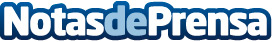 DHL desarrolla acciones solidarias en España con motivo del ''Día Mundial del Voluntariado''Más de ciento cincuenta voluntarios de todas las divisiones de la compañía colaboran con FESBAL (Federación Española de Bancos de Alimentos) y otras fundaciones y asociaciones sin ánimo de lucro. Los empleados de DHL han aportado 5.300 kilos de productos no perecederosDatos de contacto:Noelia Perlacia915191005Nota de prensa publicada en: https://www.notasdeprensa.es/dhl-desarrolla-acciones-solidarias-en-espana Categorias: Sociedad Logística Solidaridad y cooperación Recursos humanos Consumo http://www.notasdeprensa.es